АЛМЕХИП Голикова А.С.ОГРН 315237200007451 ИНН 230205382362                                             р/сч 40802810100240001126 ОАО «Крайинвестбанк»
 к/c 30101810500000000516 в Южное ГУ Банка России г. Краснодар
 БИК 040349516Адрес:  352919, Россия, Краснодарский край, г. Армавир  Ул. 11-Я Линия д. 1Тел.:   89280400674Сайт:   http://al-meh.ru/   на сайте представлены весь ассортимент  продукции, цены и расцветки : рукавиц, шапки, жилеты, вкладыши в обувь и стельки, носки из овечьей шерсти,тапочки, сидушки, подушки, накидки на сидение авто, коврики и пледы, варежки из натуральной овчиныe-mail:  golickova.alla@yandex.ru«25»  июля  2016 г.          Прайс-лист 2016Покрытие утепленных меховых рукавиц из натуральной овчины под заказ возможно любой тканью любого цвета.Минимальная сумма оптового заказа 10000р. Для заказов менее 10000р. — наценка 25%.Для постоянных оптовых покупателей предусмотрены индивидуальные скидки.Мы работаем по 100% предоплате, отгрузка  в течение 3 дней после поступления  оплаты.Увеличение цены на жилеты в зависимости от размера.Упаковка: антимольное сопровождение каждой упаковки (50 пар) продукции. Каждая пара в отдельном пакете с клеевым клапаном.    Упаковка одной пары                        Упаковка  50 пар рукавиц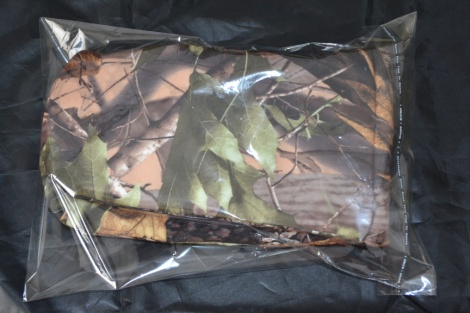 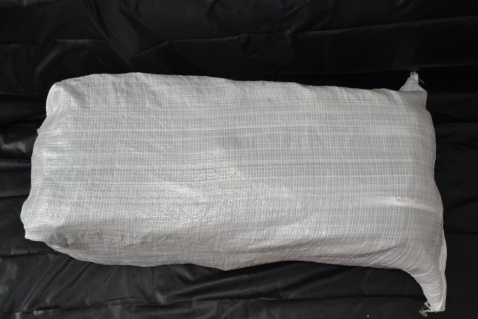 №МодельРазмерФотоМатериалЦветЦенаНаличие1Рукавица ТУ натур. овчина+синтепон, крытая тканью «оксфорд» КМФ26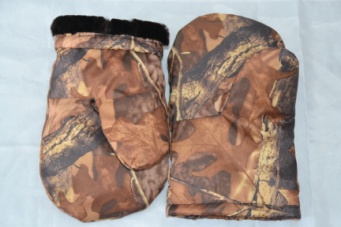 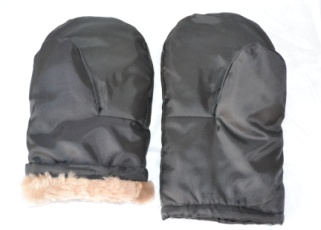 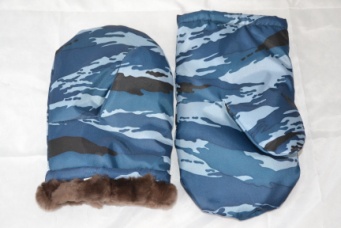 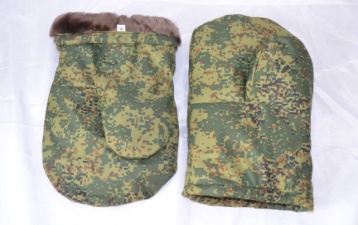 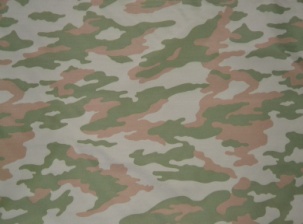 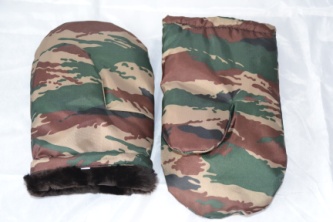 Оксфорд 240 ЛесЧерныйСин. камышЦифра        ФлораЗелен. камыш              Серый235есть2Рукавица ТУ  натур.овчина+снтепон,крытая тканью мембрана FOREST;ТВИЛ МЕМБРАНА КАМ WR AF26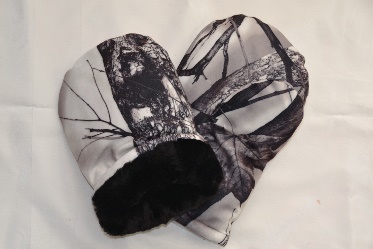 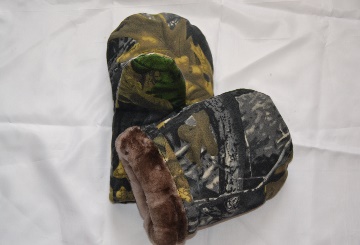 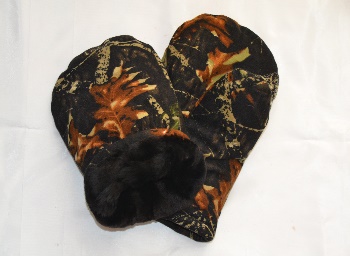 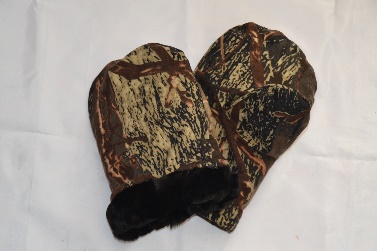 Высокотехнологичные дышащие мембранные ткани пл.170 гр/м2, влагозащита2000мм.Н2ОЗимний лес       Серый лес           ЧерныйлесКоричневая береза285есть3Рукавица ТУ рабочая нат. овчина + синтепон крытая тканью ГРЕТТА26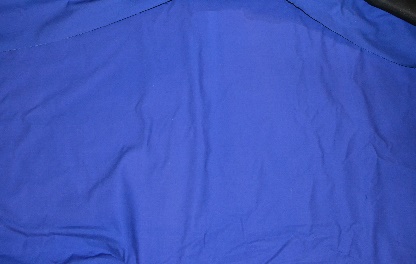 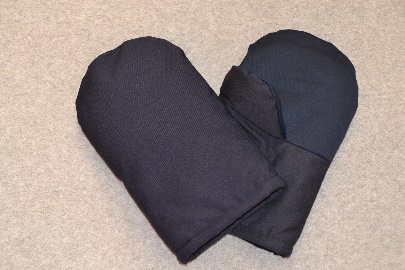 Износостойкая смесовая ткань ГРЕТТА, используется для спецодежды   василек синий           285есть4Рукавица ГОСТ20176-84 (29см) натур. овчина+синтепон, крытая тканью ”оксфорд”27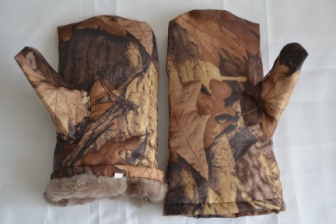 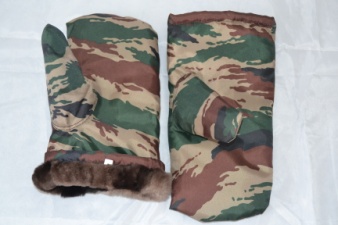 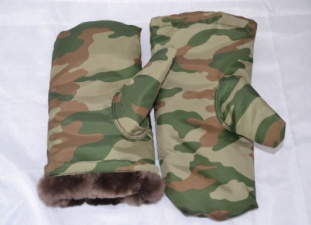 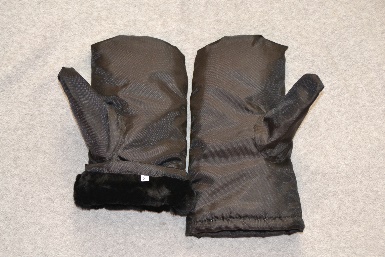 Оксфорд пл. 240Лес        Зел.камыш          Флора             Черный245есть5Рукавица ГОСТ20176-84 (29см) натур. овчина+синтепон,крытая тканью мембранаFOREST;ТВИЛ МЕМБРАНА КАМ WR AF 27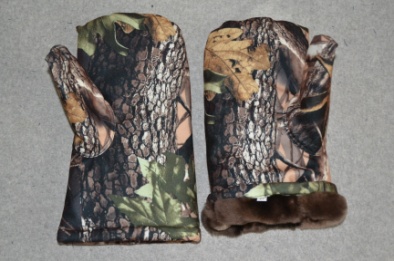 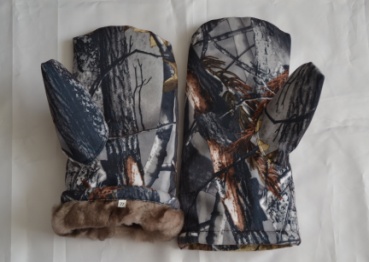 Высокотехнологичные дышащие мембранные ткани пл.170 гр/м2,влагозащита-2000мм.Н2ООсенний лес                                                                                                     Светлый лес295есть67Рукавица ГОСТ20176-84 (29см) натур. овчина + синтипон, крытая смесовой  тканью ГРЕТТАДВУХ-ПАЛАЯ рукавица предназначена для охоты и силовых структур, обеспечивает подвижность указательного и большого пальцев, что очень удобно при стрельбе.27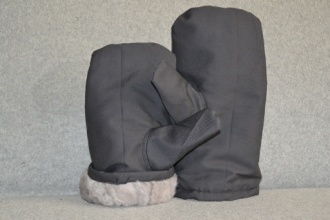 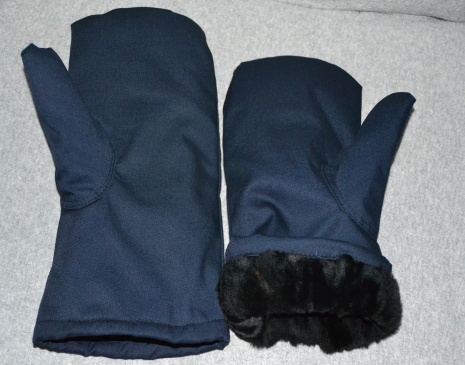 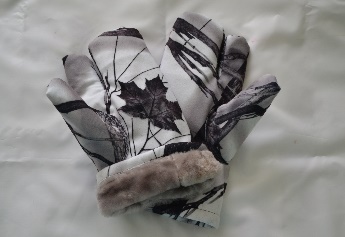 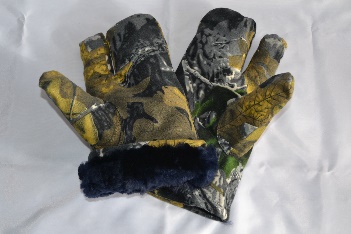 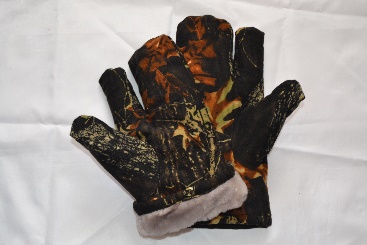 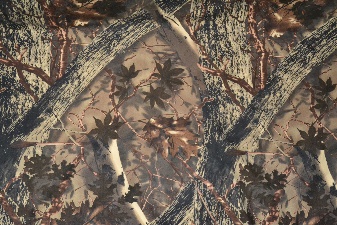 Износостойкая смесовая ткань ГРЕТТА используется для спец. одежды Высокотехнологичные дышащие мембранные ткани пл.170Серый                  СинийЗимний лесСерый лесЧерныйЛесБереза295380ЕстьЕстьАссортимент представлен на сайте8ДВУХ-ПАЛАЯ рукавица предназначена для охоты и силовых структур, обеспечивает подвижность указательного и большого пальцев, что очень удобно при стрельбе.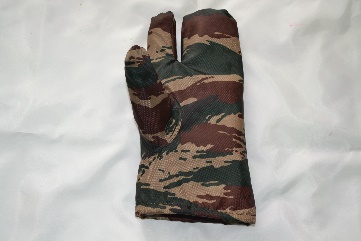 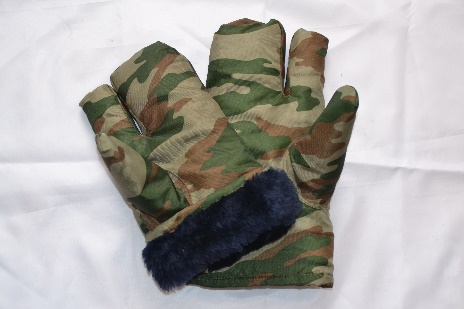 Оксфорд 240Зелен. КамышФлора350ЕстьАссортимент представлен на сайте9Рукавица ГОСТ20176-84 (29см) натур. овчина + синтипон, крытая х/б тканью Диагональ27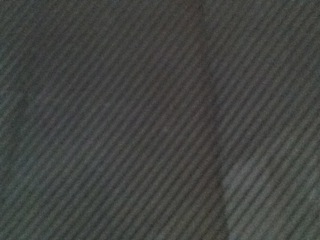 Плотная х/б ткань Диагональ используется для спец. одежды ЧернаяСиняяСерая195Есть10Шапка «Боярка»  из  цельного   лоскута54-63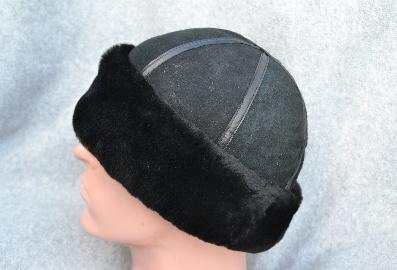 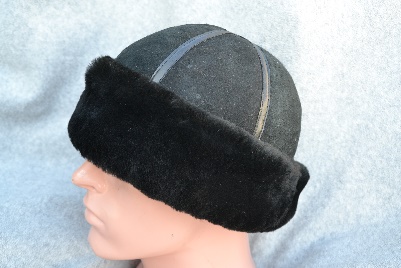 Натуральная овчиначерный300есть11Шапка  «Боярка»  из  лоскута54-63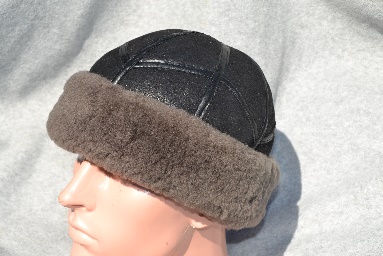 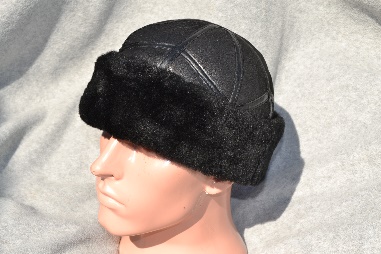 Натуральная дубленочная овчина  темные 500есть12Шапка  «Боярка»  из  цельного   лоскута54-63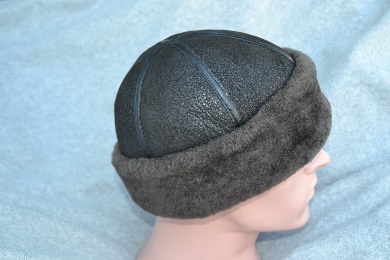 Натуральная дубленочная овчина  темный1000есть13Шапка «Боярка» из меховых лоскутов + синтепон, крытая тканью54-63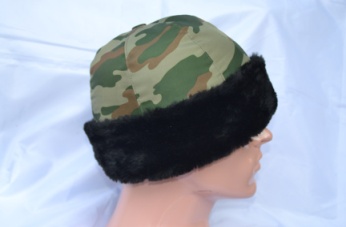 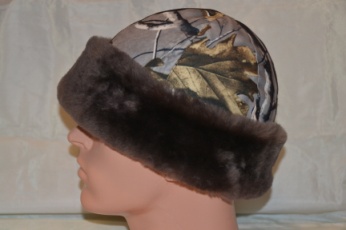 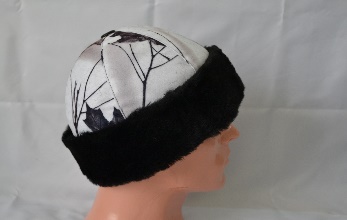 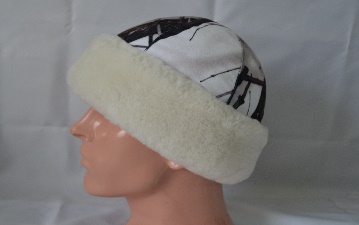 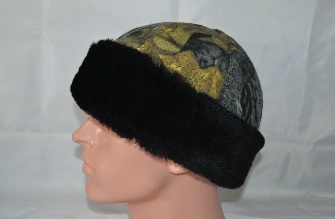 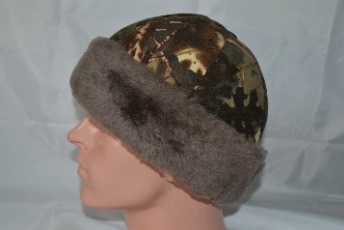 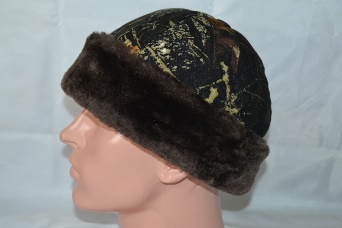 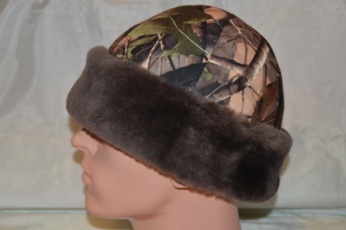 натур. мех+ синтепон, ткань Оксфорд ФлораЗел. камыш350есть14Шапка «Боярка» из меховых лоскутов + синтепон, крытая тканью54-63натур. мех+ синтепон, ткань АловаСветлый лесОсенний лесЗимний лесСерый лесЧерный лесКоричневая береза370ЕстьАссортимент представлен на сайте15Жилет из натуральной дубленочной овчинывсе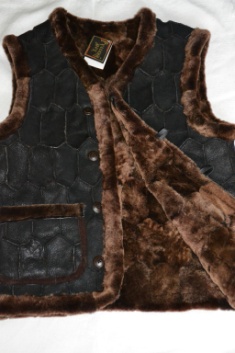 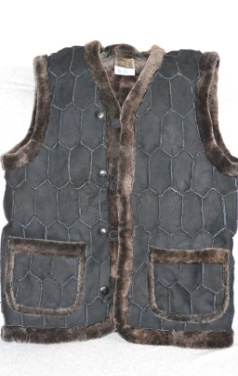 Натуральная дубленочная овчинатемный4449есть16Стеганый жилет из натуральной овчинывсе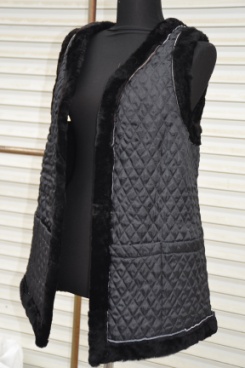 Натуральная овчина крытая стеганой тканьютемный2000есть17Жилет из натуральной овчинывсе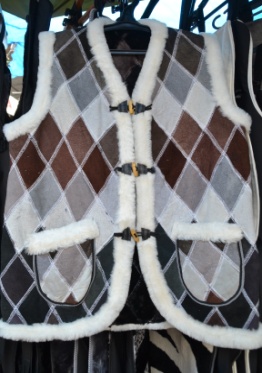 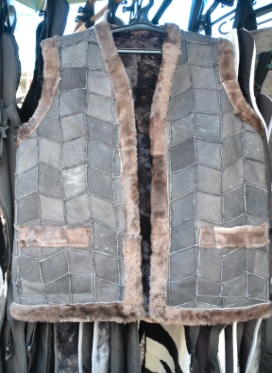 Натуральная овчинатемный         разноцветн.3000есть18Жилет из натуральной овчины крытый тканью мембранной тканью “Алова ” ЛЕС с опушкойвсе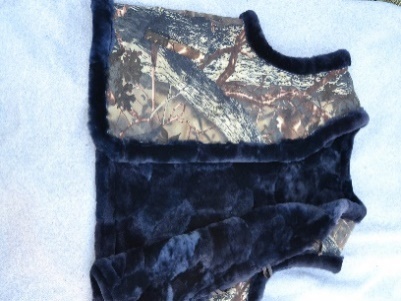 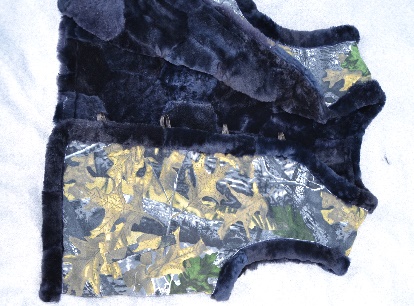 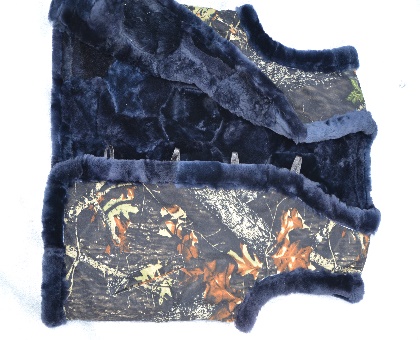 Натуральная овчина  АловаВысокотехнологичные дышащие мембранные ткани пл.170БерезаСерый лесЧерный лесЗимний Лес2000ЕстьАссортимент представлен на сайте19Жилет  утепленный  женский из натуральной овчины крытый тканью ГОБЕЛЕНвсе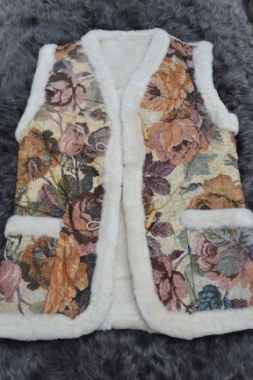 Натуральная овчина Гобелен2200есть20Жилет из натуральной овчины крытый тканью “Оксфорд 240 ” ЛЕС с капюшоном на замкевсе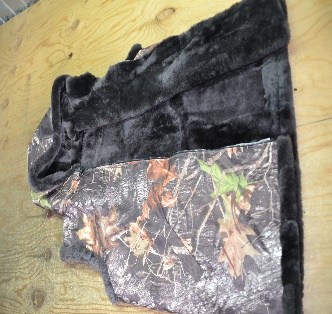 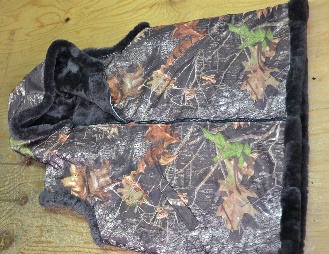 Натуральная овчина Оксфорд 2403200Есть21Утепленный детский меховой Жилет ( крытый),все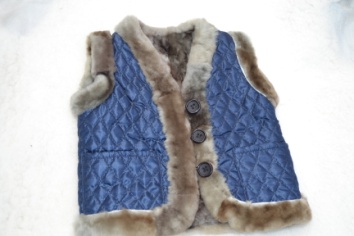 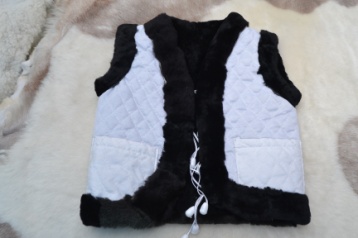 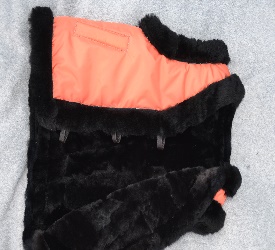 Натуральнаяовчина крытый стеганной тканью       РазныйЦвета смотреть на сайте650ЕстьАссортимент представлен на сайте22Детский меховой жилет из натуральной овчины (лоскут)все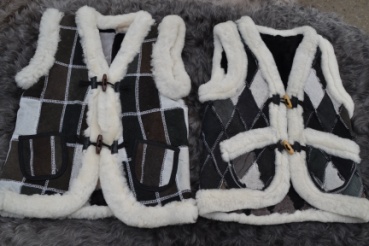 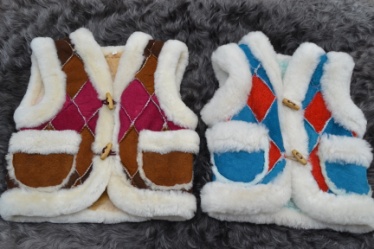 Натуральная овчинакомбинированный800ЕстьАссортимент представлен на сайте23Носки из овечьей шести( пуховые)все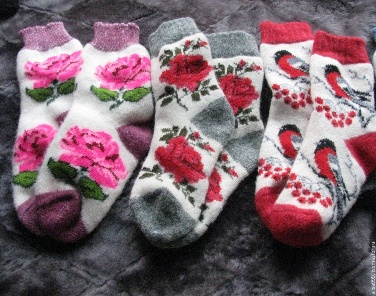 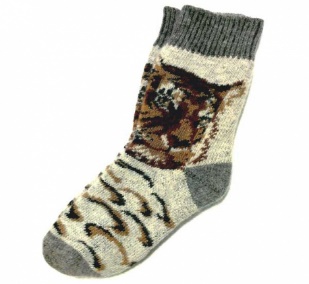 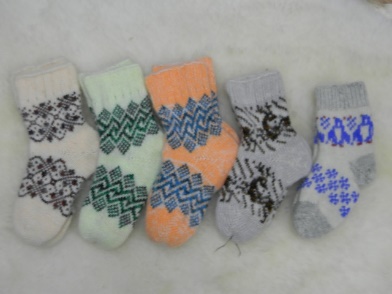 Натуральная овечья шестьЖен.Муж.Детск.220230130ЕстьАссортимент представлен на сайте24Варежки женские натуральная овчинавсе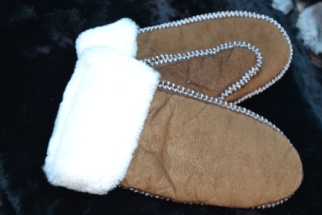 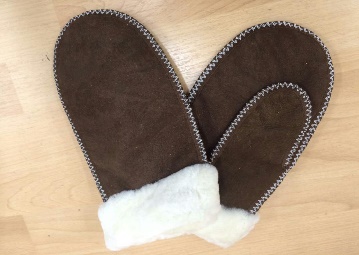 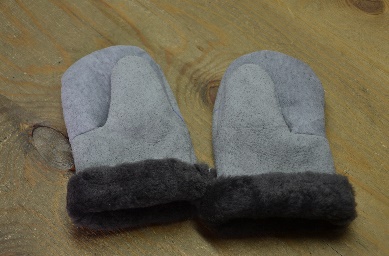 Натуральная овчина разный600ЕстьАссортимент представлен на сайте25Варежки детские натуральная овчинавсе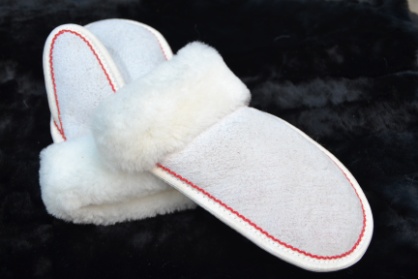 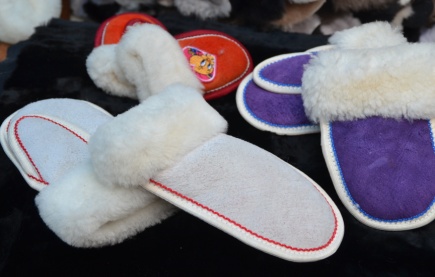 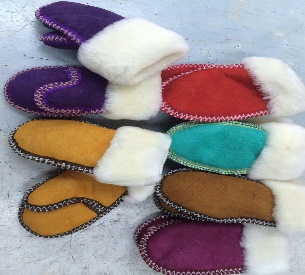 Натуральная овчина Разный340ЕстьАссортимент представлен на сайте26Варежки пуховыеЖенские,подростковые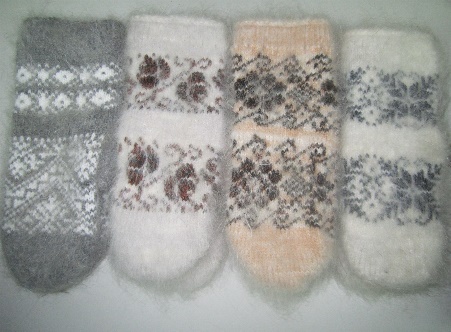 Натуральный пухРазный300Ассортимент представлен на сайте27Варежки мужские натуральная овчина  все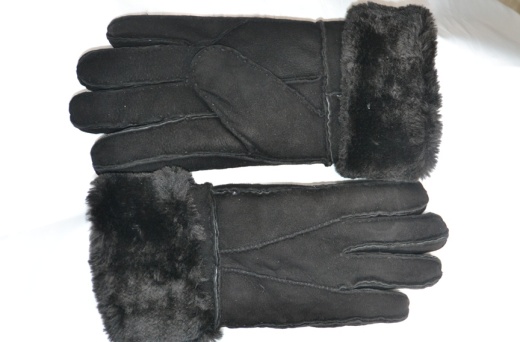 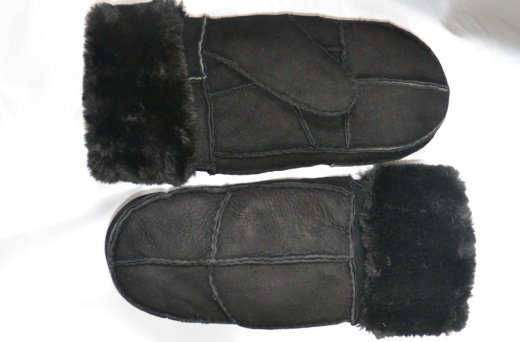 Натуральная овчина темный1000есть28Меховые вкладыши в сапоги из натуральной овчиныМеховые вкладыши в сапоги из натуральной овчиныМеховые вкладыши в сапоги из натуральной овчинывсевсе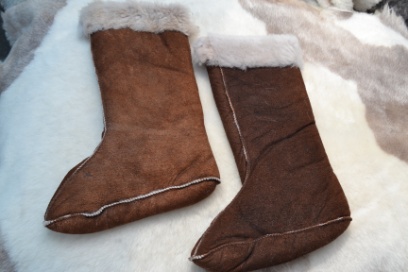 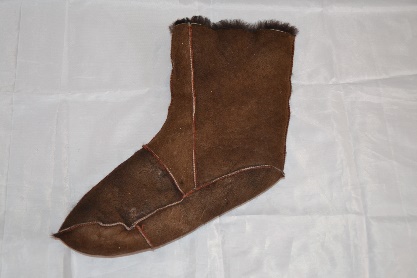 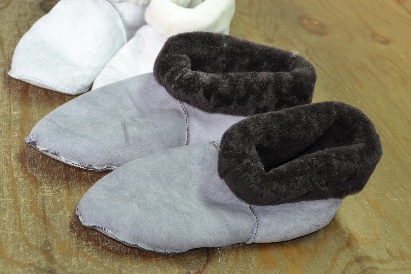 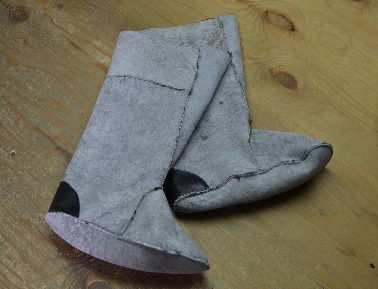 Натуральная овчина 1500есть29Меховые вкладыши в сапоги из натуральной овчиныМеховые вкладыши в сапоги из натуральной овчиныМеховые вкладыши в сапоги из натуральной овчинывсевсеНатуральная овчина 700есть30Меховые вкладыши в сапоги из натуральной овчиныМеховые вкладыши в сапоги из натуральной овчиныМеховые вкладыши в сапоги из натуральной овчинывсевсеНатуральная овчина 1000есть31Накидки на сидения авто пара на передние сидения лоскутные                                                                         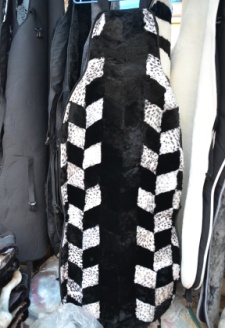 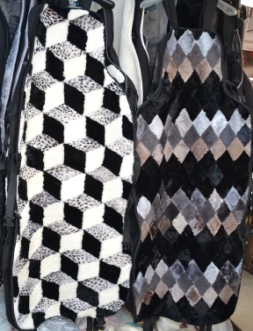 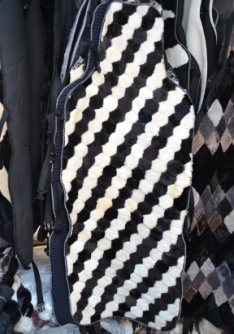 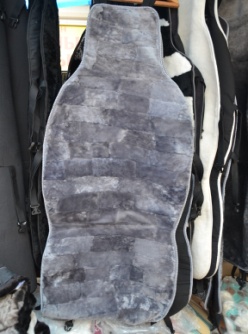 Натуральная овчина однотонный,                  цветной3500есть32Накидки на сидения авто пара на передние сидения цельные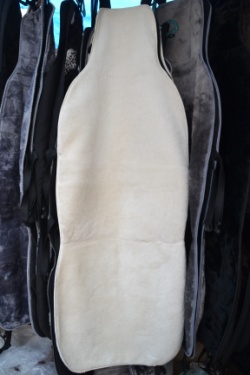 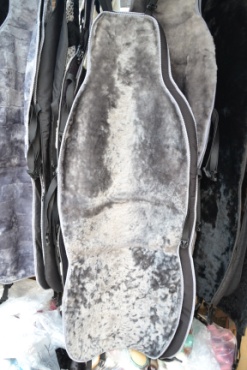 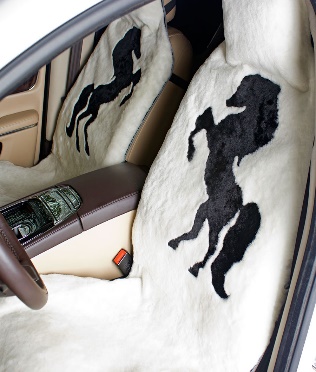 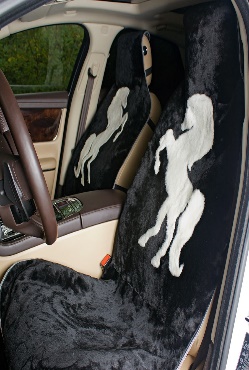 Натуральная овчина однотонный,                  цветной с рисунком50006000ЕстьАссортимент представлен на сайте33Накидка на заднее сидение  авто лоскутная  80х120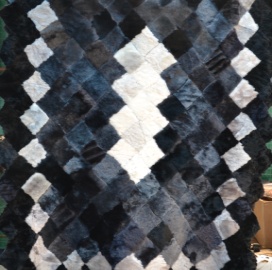 Натуральная овчина разноцветный                             однотонный        1800есть34Меховая сидушка на стул, табурет или сидение  круги, квадраты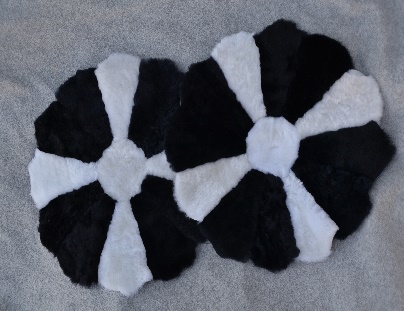 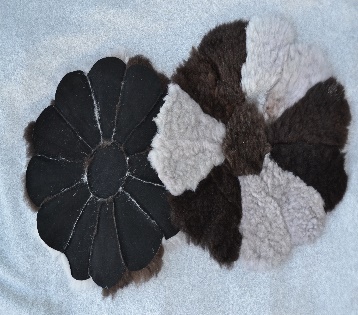 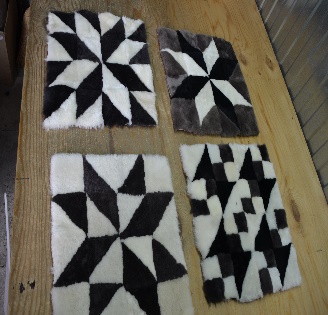 Натуральная овчина разноцветный                             однотонный        200250300ЕстьАссортимент представлен на сайте35Детские меховые пинетки-сапожки из натуральной овчинывсе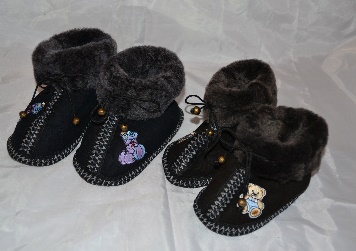 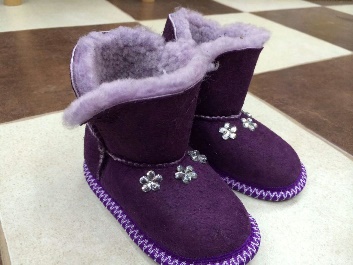 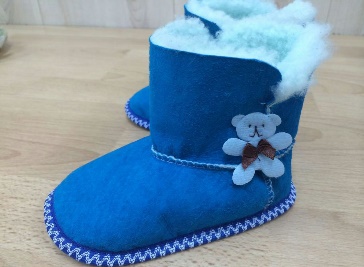 Натуральная овчина разноцветный                             однотонный          500ЕстьАссортимент представлен на сайте36Женские тапочки с пяткой из натуральной овчины на мягкой подошвевсе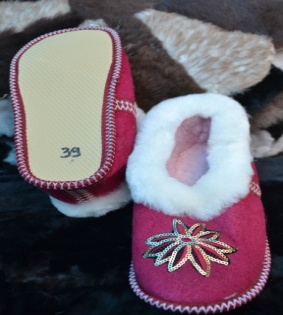 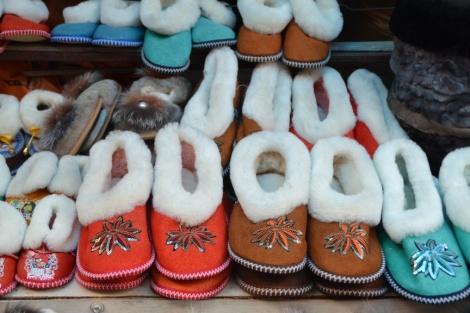 Натуральная овчина РазныеЦвета на Сайте630ЕстьАссортимент представлен на сайте37Женские тапочки с пяткой из натуральной овчины на твердой подошве все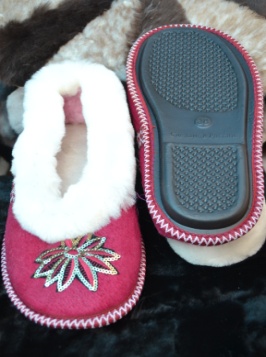 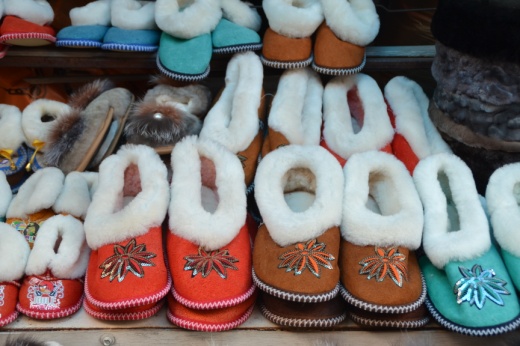 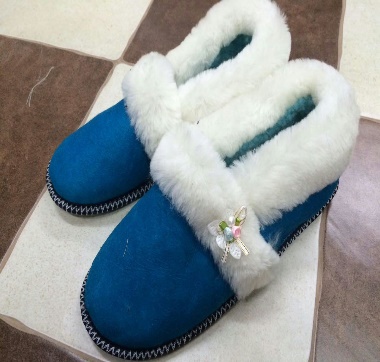 Натуральная овчина РазныеЦвета на Сайте680ЕстьАссортимент представлен на сайте38Женские тапочки из натуральной овчины на твердой подошве с помпоном и стразами       все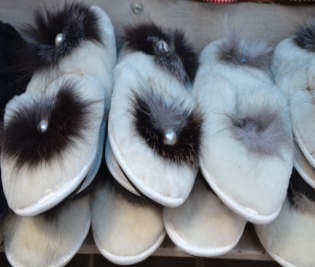 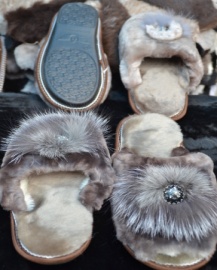 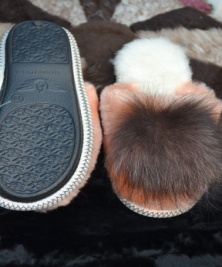 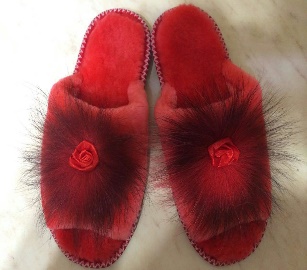 Натуральная овчина ОднотонныйЦвета на Сайте650ЕстьАссортимент представлен на сайте39Мужские тапочки  из натуральной овчины на твердой подошвевсе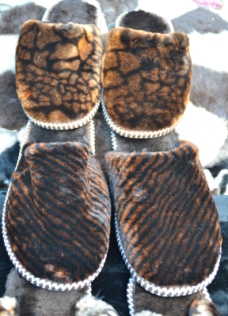 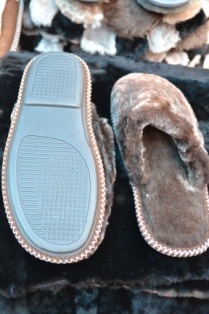 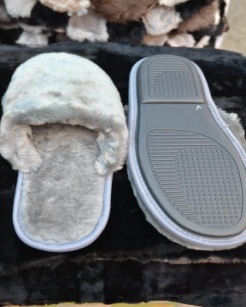 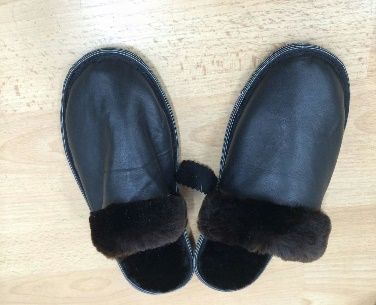 Натуральная овчина однотонный, тигровыйЦвета на Сайте650ЕстьАссортимент представлен на сайте40Шкуры целые, цена в зависимости от размера и высоты ворса 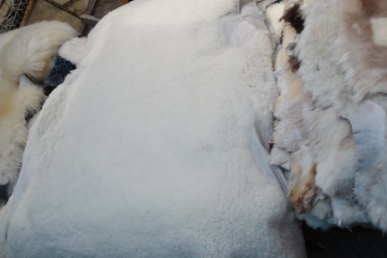 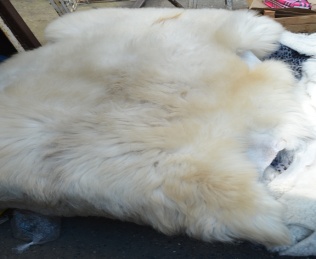 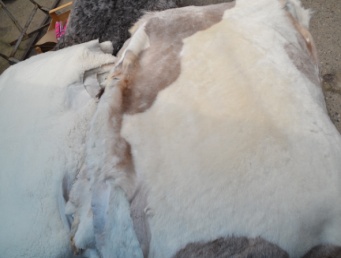 Натуральная овчина разныйот 1400есть41Жилет из натуральной овчины крытой тканью Оксфорд -240все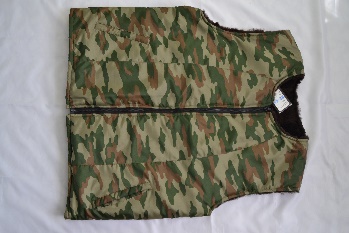 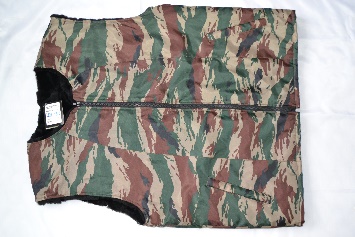 Натуральная овчина крытая тканью Оксфорд 240ФлораЗелен.Камыш1700ЕстьАссортимент представлен на сайте42Меховая подушка из натуральной овчины 40 на 40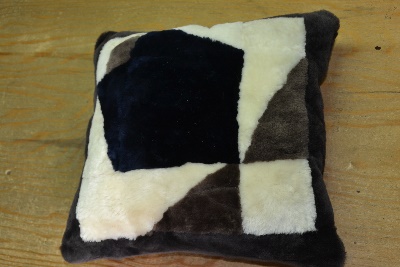 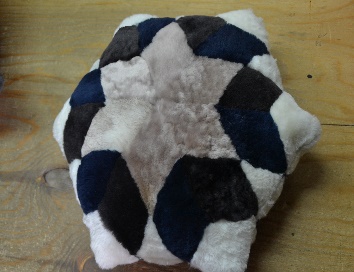 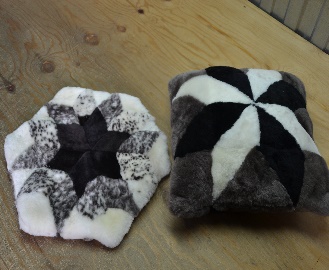  Натуральная        овчина600ЕстьАссортимент представлен на сайте43Стельки в обувь из натуральной овчинывсе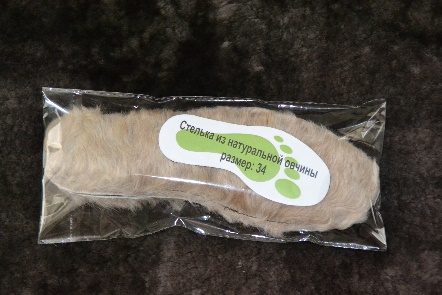 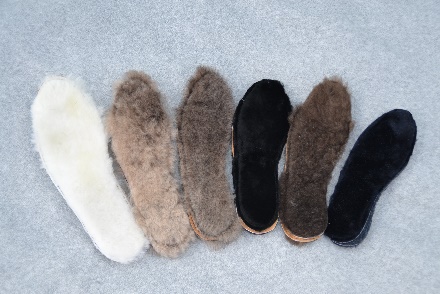 Цельная натуральная овчинаВрос.детские  80  50ЕстьАссортимент представлен на сайте44ОТКИДНАЯ  рукавица из натуральной овчины,  откидной клапан закрывает область пальцев и крепится с помощью велкро к тыльной сторонеВысокотехнологичные дышащие мембранные ткани пл.170ожидается45ОТКИДНАЯ  рукавица из натуральной овчины,  откидной клапан закрывает область пальцев и крепится с помощью велкро к тыльной сторонеожидается